Mujer aragonesaSu nombre:Su apellido:	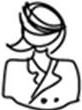 Nacimiento:	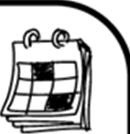 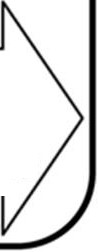 ,	'	,Lugar  de nacimento,.	Logros conseguidos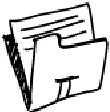 Profesión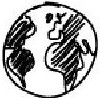 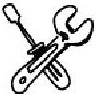 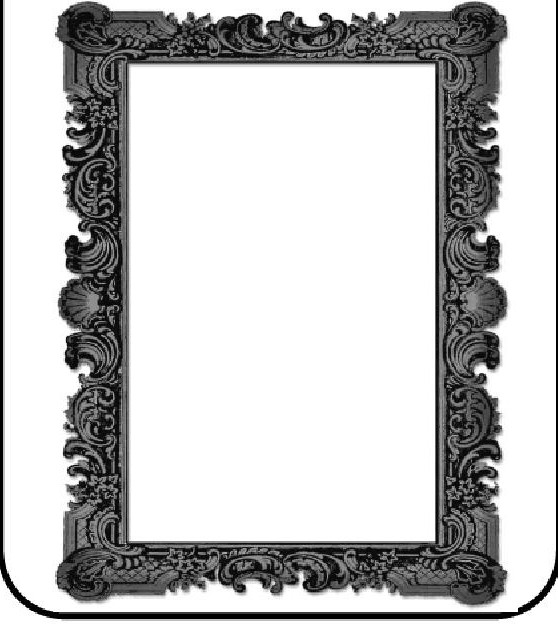 